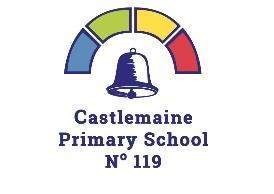  Castlemaine Primary School           ________________________________________________________Uniform Policy________________________________________________________Help for non-English speakers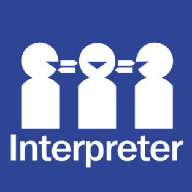 If you need help to understand the information in this policy, please contact Castlemaine Primary School on 03 5472 1452 or castlemaine.ps@education.vic.gov.auRATIONALEA uniform dress code instils recognition as an integral part of the school community and assistsin developing pride in representing the school. Students have choice within the uniform options;issues of equality, health and safety, and expense are also factors that contribute to theestablishment of the dress code.PURPOSE1. To promote equality, inclusion and belonging amongst all students.2. To further develop a sense of pride in, and identification with our school.3. To provide durable clothing that is cost effective and practical for our school environment.4. To maintain and enhance the positive image of the school in the community.IMPLEMENTATIONThe dress code applies during school hours, while travelling to and from school, when students are on school excursions (except school camps) and any other official school functions.Sunsmart hats (Broad brim or bucket hats), consistent with our Sunsmart Policy, must be worn outside in Terms One and Four. Hair, of shoulder length or longer, is to be tied back for safety reasons and to reduce the risk of head-lice infestation.For safety reasons, it is highly recommended that students not wear hanging jewellery (E.g. Necklaces and dangly earrings) that could get caught or pulled on.All footwear should have enclosed toes and heels. For student safety, thongs or slip-on shoes are not permitted.Second-hand uniforms are available from the Office. Families are encouraged to donate uniform items no longer required.All staff will promote the wearing of school uniform through positive reinforcement.Parents are to write a note to the class teacher if their child is out of uniform.Exemptions or variations to the uniform may apply (for example – religious practices, student disability or health condition).The gender neutral uniform consists of:Blue CPS polo shirtBlue and white checked summer dressNavy shorts/pants/skort/trackpantsNavy CPS polar fleece jumper/bomber jacket/hoodieCPS Blue broad brim hat or bucket hatEnclosed shoes (Toes and heels) - sandals, runners, or bootsGrade 6 students also have the option of purchasing a Grade 6 t-shirt which is designed in consultation with the students.COMMUNICATIONThis policy will be communicated to our school community in the following ways: Available publicly on our school’s website Included in transition and enrolment packsDiscussed at parent information nights/sessionsReminders in our school newsletter Hard copy available from school administration upon requestPOLICY REVIEW AND APPROVAL Policy last reviewedThursday 19th October, 2023Approved bySchool CouncilNext scheduled review dateOctober 2026